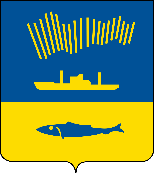 АДМИНИСТРАЦИЯ ГОРОДА МУРМАНСКАП О С Т А Н О В Л Е Н И Е 16.03.2023                                                                                                        № 923В соответствии со статьей 78 Бюджетного кодекса Российской Федерации, Федеральным законом от 06.10.2003 № 131-ФЗ «Об общих принципах организации местного самоуправления в Российской Федерации», постановлением Правительства Российской Федерации от 18.09.2020 № 1492 «Об общих требованиях к нормативным правовым актам, муниципальным правовым актам, регулирующим предоставление субсидий, в том числе грантов в форме субсидий, юридическим лицам, индивидуальным предпринимателям, а также физическим лицам - производителям товаров, работ, услуг, и о признании утратившими силу некоторых актов Правительства Российской Федерации и отдельных положений некоторых актов Правительства Российской Федерации», Законом Мурманской области от 02.10.2020                       № 2549-01-ЗМО «О перераспределении полномочий по организации регулярных перевозок пассажиров и багажа автомобильным транспортом и городским наземным электрическим транспортом и о внесении изменений в отдельные законодательные акты Мурманской области», Уставом муниципального образования городской округ город-герой Мурманск                 п о с т а н о в л я ю: 1. Внести в постановление администрации города Мурманска                     от 19.12.2018 № 4406 «Об утверждении Порядка предоставления субсидии из бюджета муниципального образования город Мурманск на возмещение недополученных доходов транспортным организациям, осуществляющим регулярные перевозки пассажиров и багажа на муниципальных маршрутах по регулируемым тарифам, в связи с предоставлением льготы на проезд, установленной муниципальным нормативным правовым актом» (в ред. постановлений от 13.05.2020 № 1152, от 14.10.2020 № 2352, от 16.04.2021                № 1027, от 13.08.2021 № 2112, от 20.12.2021 № 3289, от 06.07.2022 № 1880,              от 16.12.2022 № 4153) следующие изменения:1.1. В преамбуле слово «город» заменить словами «городской округ город-герой».1.2. В пункте 2 слова «(Кольцов Э.С.)» заменить словами «(Гутнов А.В.)».1.3. В пункте 7 слова «Лыженкова А.Г.» заменить словами                        «Доцник В.А.».2. Внести в Порядок предоставления субсидии из бюджета муниципального образования город Мурманск на возмещение недополученных доходов транспортным организациям, осуществляющим регулярные перевозки пассажиров и багажа на муниципальных маршрутах по регулируемым тарифам, в связи с предоставлением льготы на проезд, установленной муниципальным нормативным правовым актом, утвержденный постановлением администрации города Мурманска от 19.12.2018 № 4406 (в ред. постановлений от 13.05.2020  № 1152, от 14.10.2020 № 2352, от 16.04.2021 № 1027, от 13.08.2021 № 2112,               от 20.12.2021 № 3289, от 06.07.2022 № 1880, от 16.12.2022 № 4153), следующие изменения:2.1. В абзаце 5 пункта 2.12 раздела 2 слова «администрации города Мурманска» заменить словами «Комитета по тарифному регулированию Мурманской области».2.2. Абзац 6 пункта 2.14 раздела 2 изложить в следующей редакции:«- Перевозчик не должен являться иностранным юридическим лицом, в том числе местом регистрации которого является государство или территория, включенные в утверждаемый Министерством финансов Российской Федерации перечень государств и территорий, используемых для промежуточного (офшорного) владения активами в Российской Федерации (далее - офшорные компании), а также российским юридическим лицом, в уставном (складочном) капитале которого доля прямого или косвенного (через третьих лиц) участия офшорных компаний в совокупности превышает 25 процентов (если иное не предусмотрено законодательством Российской Федерации). При расчете доли участия офшорных компаний в капитале российских юридических лиц не учитывается прямое и (или) косвенное участие офшорных компаний в капитале публичных акционерных обществ (в том числе со статусом международной компании), акции которых обращаются на организованных торгах в Российской Федерации, а также косвенное участие таких офшорных компаний в капитале других российских юридических лиц, реализованное через участие в капитале указанных публичных акционерных обществ;».3. Отделу информационно-технического обеспечения и защиты информации администрации города Мурманска (Кузьмин А.Н.) разместить настоящее постановление на официальном сайте администрации города Мурманска в сети Интернет.4. Редакции газеты «Вечерний Мурманск» (Хабаров В.А.) опубликовать настоящее постановление.5. Настоящее постановление вступает в силу со дня официального опубликования за исключением подпунктов 2.1 и 2.2 пункта 2 настоящего постановления, вступающих в силу с 01.01.2022 и 01.01.2023 соответственно.6. Контроль за выполнением настоящего постановления возложить на заместителя главы администрации города Мурманска – председателя комитета по развитию городского хозяйства Гутнова А.В.Временно исполняющий полномочияглавы администрации города Мурманска		                       В.А. Доцник